Publicado en  el 13/09/2016 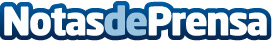 Eurostat pubica sus datos sobre la situación laboral en EuropaLas cifras muestran la difícil perspectiva de los trabajadores en EspañaDatos de contacto:Nota de prensa publicada en: https://www.notasdeprensa.es/eurostat-pubica-sus-datos-sobre-la-situacion Categorias: Finanzas Recursos humanos http://www.notasdeprensa.es